             История шампуней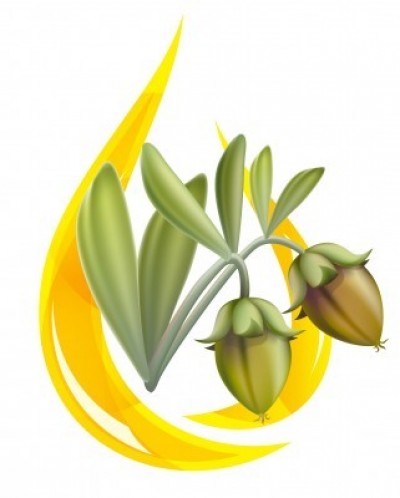 Шампуни впервые были введены в Германии фирмой Шварцкопф в 1933 году и представляли собой жидкие калиевые мыла на основе кокосового масла. В России первый шампунь был выпущен в 60-х годах. В состав его входили не только моющие компоненты, но глицерин и спирт.Шампуни представляют собой один из наиболее  востребованных  продуктов косметической промышленности. Сначала к шампуням относились исключительно как к средствам гигиены, то в дальнейшем рынок потребовал наличия дополнительных свойств - более мягкого ухода, отсутствия раздражающих свойств, наличия биологически активных, функциональных и эстетических добавок. Сегодня шампунь самый употребляемый косметический продукт, к которому предъявляются самые высокие требования.Шампунь нового поколения обладает не только прекрасными моющими свойствами. Содержит сбалансированный состав ингредиентов, полезные добавки, которые ухаживают за волосами, защищают от агрессивных внешних воздействий, способствуют их восстановлению.Классификации шампунейОбщепринятой классификации шампуней на сегодняшний день нет. Но, тем не менее, на группы шампуни можно разделить так: 
1. По типу волос для которых предназначены шампуни: для сухих, жирных, нормальных, смешанных (жирные корни/сухие кончики), поврежденных, окрашенных, ослабленных, тонких, толстых и пр.
На первый взгляд, самыми распространенными должны быть шампуни для нормальных волос. На практике же, нормальные волосы встречаются довольно редко - ведь любая особенность волос делает их отличными от нормальных и требует дополнительного ухода.

Сухие волосы требуют кроме мягкой моющей субстанции наличия увлажняющих добавок. 
Ищите на этикетках  экстракты меда, облепихи, д-пантенол, растительные масла. 

Шампуни для жирных волос тоже не должны содержать жесткой моющей субстанции, т.к. постоянное обезжиривание в конце концов вызывает усиление работы сальных желез. Такие шампуни содержат добавки, уменьшающие выработку сала, например, за счет сужения протоков сальных желез. Ищите на этикетках препараты серы, крапивы, ромашки, репейника и других. 
Шампуни для поврежденных волос содержат в обязательном порядке кондиционирующие составляющие, осуществляющие транспорт биодобавки к поврежденному участку и фиксацию ее на волосе. Хорошо, если на этикетке будут добавки:  протеины и их производные, кератин, лецитин, фосфолипиды, ланолин. 

2. По половому и возрастному: мужские, детские, женские, семейные.
Особенностью детских шампуней является максимально мягкая моющая субстанция, почти полное отсутствие красителей и консервантов, слишком активных биодобавок. И полное отсутствие запахов. 
Он должен быть гипоаллергенным и не вызывать раздражения кожи головы и слизистой оболочки глаз. 3. По внешнему виду: жидкие,твердые,  кремообразные, желеобразные, сухие (применяемые как с разведением, так без него), в аэрозольной упаковке.4. Лечебные - против выпадения волос, против себореи, перхоти, для аллергиков и пр. 
5. По глубине очищения - мягкие для ежедневного применения, для глубокой очистки.
6. По оказываемому дополнительному эффекту: кондиционирующие, красящие, восстанавливающие, увлажняющие, пилинговые. 
7. Оттеночные (подкрашивающие) шампуни.
8. В последнее время довольно широкое распространение получили ароматерапевтические шампуни.  Именно к этой категории можно отнести шампуни марки OLIcosmetics. 
Такие шампуни содержат натуральные эфирные масла и другие растительные компоненты, которые позволяют достичь антиоксидантного, стимулирующего, усиливающего местное кровообращение, антиперхотной активности, противовоспалительного и пр. результата. Условность вышеприведенных классификаций объясняется тем, что любой современный шампунь сочетает в себе признаки различных групп.Потребительские свойства шампунейОни должны иметь хорошую очищающую способность, давать пену в воде любой жесткости, хорошо распределяться по волосам и при этом легко смываться, обязательно быть мягким по отношению к коже головы и слизистой оболочке глаз 
(главный принцип любой косметики класса - это "не навреди"). 
В определенной степени обеспечивать кондиционирующий эффект, придавать волосам блеск и то, что в рекламах называют "здоровый вид", иметь приятный цвет и запах отдушки, иметь рН близкий к 5,5.Остановимся подробнее на основных требованиях, предъявляемых к шампуням:
 ● В понимании потребителя чистота и здоровье волос напрямую связаны с их блеском (в физическом смысле блеск - это отражение света от поверхности волоса, а гладкая поверхность лучше отражает свет). 
Одними из наиболее эффективных компонентов шампуней, придающих волосам блеск, являются силиконовые полимеры, такие, как диметикон, фенилтриметикон. Но использование силиконов в шампунях не всегда оправдано и чаще всего в долгосрочной перспективе приводит к ухудшению состояния волос. 
●  Потребители хотят, чтобы у шампуней пена была обильной, пышной, мелкодисперсной, легко смываемой, кремообразной, приятной на ощупь, обладать структурной прочностью, чтобы самопроизвольно не сползать на глаза. 
В органических шампунях это требование выполняется лишь отчасти, в виду того, что натуральные компоненты обладая толерантностью по отношению к коже головы и волосам, не могут в должной мере обеспечить обилие пены. Органические шампуни дают небольшое количество  пены или вовсе являются беспенными●  Хорошее распределение по волосам является еще одним немаловажным свойством шампуня; это свойство во многом зависит от вязкости шампуня, т.к слишком жидкий шампунь не задерживается на волосах, а слишком густой остается там, где его нанесли
● Шампунь должен легко смываться и не оставлять на волосах ощущения непромытости.
● Шампунь не должен вызывать раздражение кожи головы или зуда, не должен раздражать глаза не говоря уже об аллергических проявлениях.  Состав моющих и ухаживающих средств для волос:Составы любого косметического средства имеют в составе определенный набор ингредиентов. В зависимости от того, что это за средство, вы можете встретить:  

Поверхностно-активные вещества используются для достижения следующих эффектов: снижать поверхностное натяжение между водой и частицами кожного сала, грязи, облегчая, таким образом, удаление этих частиц с поверхности кожи головы и волос; образования пены; образования взвеси частиц грязи в пене и препятствия повторному их оседанию на волосах;Кондиционирующие добавки  для достижения следующих целей:●   снятие статического электричества, уменьшение "разлетаемости" волос;●  приглаживание и выравнивание поврежденных участков стержней волос;●   легкое расчесывание мокрых и сухих волос;●   минимизация пористости;●   придание волосам блеска и шелковистости;● обеспечение защиты от теплового и механического повреждения;● увлажнение;● увеличение объема и массы;● кондиционирование поврежденных волос.Механизм действия кондиционеров следующий: катионные субстанции способны удерживаться на отрицательно заряженной поверхности волос путем связывания с кератином. Это свойство называется субстантивностью (родство). 
Именно за счет субстантивности кондиционеры не только фиксируются на поверхности волос, но и удерживают полезную добавку. Поскольку поврежденные участки волос обладают большим отрицательным зарядом, на них фиксируется больше катионных частиц и косметический эффект усиливается.Оборотной стороной этого процесса является утяжеление волос и потеря пышности. Среди прочих достоинств кондиционеров следует отметить придание волосам красивого блеска. Это достигается тем, что кондиционеры склеивают чешуйки волоса, делают поверхность более ровной, изменяют показатель отражения волос, усиливая, таким, образом, интенсивность цвета и естественный блеск. Силиконы придают волосам в первую очередь блеск и шелковистость, мягкость, снимают электростатический заряд, облегчают расчесывание мокрых и сухих волос, не допуская их повреждения снижают липкость в средствах для укладки. Обладая свойством "заклеивать" чешуйки поврежденных волос, выполняют оздоравливающую функцию, образуя на волосах пленку, они выполняют также и защитную функцию.К силиконам относятся следующие вещества:●   диметиконы (силиконовые масла) - обладают регенерирующим действием, повышают блеск, облегчают расчесывание и укладку, образуют защитную пленку. В больших количествах могут давать эффект утяжеления волос.●   полиолдиметиконы (сополимеры - водорастворимые силиконы) - обладают поверхностно-активными свойствами, совместимы с различными функциональными добавками, улучшают укладку.●   аминофункциональные силиконы (амодиметикон) - обладают кондиционирующими и регенерирующими свойствами, сохраняют цвет на окрашенных волосах.●  инкапсулированные силиконы - обеспечивают дополнительное кондиционирование и улучшают укладку волос●   диметикон лаурат сукциногликан (водная эмульсия высокомолекулярного силикона) - обладает регенерирующим действием, придает шелковистость, склеивает секущиеся кончики волос.Функциональные и эстетические добавкиВода в шампуне играет очень важную роль. Прежде всего, вода должна быть микробиологически чистой, в противном случае она станет источником загрязнения продукта. Необходимо, чтобы в ней отсутствовали соли железа и жесткости (кальция, магния). Соли жесткости уменьшают пенообразование в шампуне, железо может разрушать активную добавку и изменять цвет. Содержание тяжелых металлов в воде не должно превышать допустимые нормы. При производстве шампуней, обязательно проведение специальной водоподготовки с целью получения умягченной, микробиологически чистой воды.Увлажняющие добавки очень хорошо увлажняют волосы бетаины, различные протеины (соя, пшеница, овес). Волос, как и кожа, в течение дня теряет много влаги. Особенно при сушке феном или укладке щипцами. Обратите внимание: после мытья волос, в первый день, волосы более пластичные, мягкие, эластичные. Через пару дней волосы выглядят и ощущаются гораздо хуже. 
Если шампунь или бальзам  содержат разнообразные увлажняющие добавки, волосы способны дольше удерживать внутри влагу. Белки
Основной белок кожи и волос - кератин. В коже кератиноциты являются основными клетками рогового слоя кожи и в комплексе с липидами связывают значительное количество воды, образуя защитный водно-липидный слой.Кератин волос - это конденсационный полимер аминокислот. Кератиновые микрофибриллы образуют прочные и сложные по составу матричные белки. Такое строение обеспечивает сопротивление волоса растяжению, скручивающим и поперечным напряжениям. Использование белковых биодобавок в косметике очень распространено. Причем, если прежде в косметике использовались в основном протеины животного происхождения (коллаген, кератин, эластин), то сейчас все чаще используются растительные и морские протеины.Растительные белки экстрагируют из бобов, пшеницы, овса, сои, миндаля и других. Широко используется морской коллаген. Основными полезными свойствами белков являются: неплохая впитываемость кожей, возможность проникновения через ороговевшие слои кожи к волосяным фолликулам, эффект образования пленки, увлажняющее действие, уменьшение раздражений от поверхностно-активных веществ в шампунях, ограничение набухания волос в растворах ПАВ, стабилизация пены моющих средств, улучшение эластичности, облегчение укладки волос, придание объема волосам, усиление блеска волос.Лецитины
Распространены в животных и растительных организмах, особенно богаты ими органы и клетки, способные к размножению и энергетической деятельности - мозговое вещество, нервы, яичный желток, семена. Лецитин, проникая глубоко в кожу, омолаживает ее, придает ей упругость и эластичность, способствует проникновению других веществ внутрь клетки. Благотворно действует и на волосы, улучшая их состояние, нарушенное завивкой или краской, придает волосам мягкость и живой блеск. Растительные маслаНаиболее популярными маслами являются:кокосовое (благодаря способности образовывать защитную пленку на поверхности волоса, вводится в шампуни и бальзамы для ослабленных и ломких волос)жожоба (обладает пленкообразующими свойствами, оказывает на волосы кондиционирующий и стимулирующий эффект, делает волосы мягкими и блестящими, восстанавливает их структуру)семян винограда (применяется в средствах для жирных и поврежденных волос)зародышей пшеницы, авокадо, миндальное (регенерирует и питает кожу и волосы, защищает от солнечной радиации, покрывает волосы защитной пленкой, что придает волосам гибкость и блеск).К эстетическим добавкам можно отнести: Различные компоненты, которые придают цвет и аромат- красители, растительные экстракты, обладающие цветом (календула, облепиха, ромашка, крапива), эфирные масла и ароматические композиции для запаха. Эти добавки могут нести определенную функциональную нагрузку и дополнять собой ухаживающие свойства косметических средств, а могут лишь быть только эстетическим звеном. 